        LEGAL ENFORCEMENT UNIT TRAININGFRIDAY, JUNE 28, 201310:00 AM – 12:30 PMLOCATION: OB9–Room 1804(Penthouse - 18th Floor)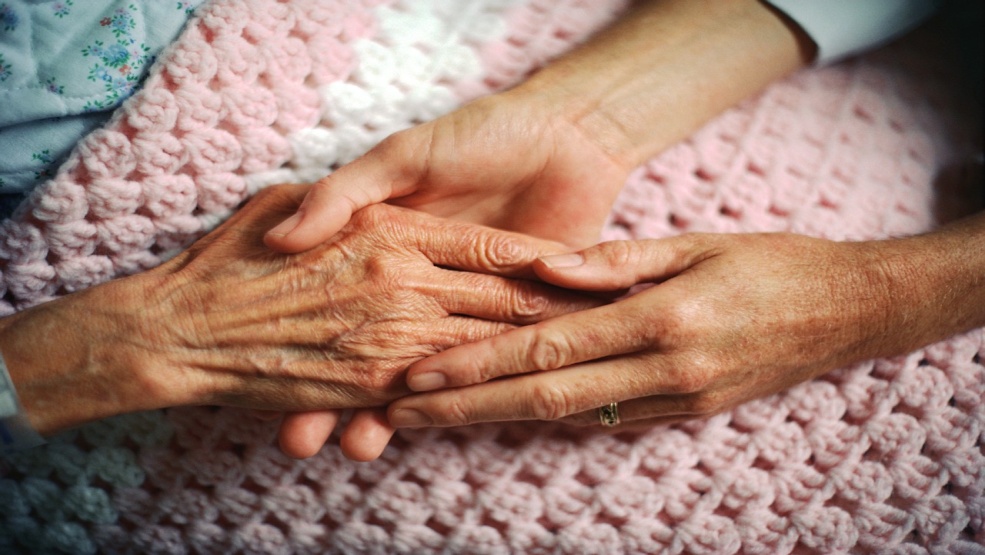 Topic: Decubitus Ulcers and Wound Care         PRESENTERS:  Dr. Lisa Gibbs                             University of California, Irvine                                   Tracy Albee, RN Consultant                                                              MANDATORY FOR ALL ENFORCEMENT ATTORNEYS AND LEGAL ANALYST